ОСНОВНА ШКОЛА " БОРА СТАНКОВИЋ" КАРАВУКОВО 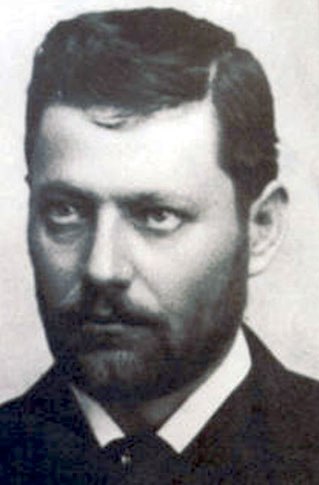 ПЛАН И ПРОГРАМ НАСТАВЕ У ПРИРОДИ ЗА УЧЕНИКЕ ОД 1. ДО 4. РАЗРЕДАБАЊА ВРУЈЦИ, 2019.КАРАВУКОВО, АУГУСТ, 2019.ПЛАН И ПРОГРАМ НАСТАВЕ У ПРИРОДИ ЗА УЧЕНИКЕ ОД ПРВОГ ДО ЧЕТВРТОГ РАЗРЕДАЦИЉЕВИ И ЗАДАЦИНастава у природи је облик образовно-васпитног рада којим се остварују обавезни наставни предмети, изборни програми, пројектна настава и ваннаставне активности из плана и програма наставе и учења за први циклус основног образовања и васпитања - у климатски погодном месту из здравствено-рекреативних и образовно-васпитних разлогаЦиљеви наставе у природи су:- очување, подстицање и унапређивање укупног здравственог стања ученика, њиховог правилног психофизичког и социјалног развоја;- стварање основа за усвајање активног, здравог и креативног начина живота и организовања и коришћења слободног времена;- проширивање постојећих и стицање нових знања и искустава о непосредном природном и друштвеном окружењу;- развијање еколошке свести и подстицање ученика на лични и колективни ангажман у заштити природе;- социјализација ученика и стицање искустава у колективном животу, уз развијање толеранције и одговорног односа према себи, другима, окружењу и културном наслеђу;- развијање позитивних односа према националним, културним и естетским вредностима;- развијање способности сагледавања развоја привредних могућности краја, односно региона који се обилази.Задаци наставе у природи остварују се на основу плана и програма наставе и учења, образовно-васпитног рада и школског програма и саставни су део годишњег плана рада школе.Задаци који се остварују реализацијом програма наставе у природи су:- побољшање здравља и развијање физичких и моторичких способности ученика;- задовољавање основних дечијих потреба за кретањем и игром;- очување природне дечије радозналости за појаве у природи и подстицање интересовања и способности за њихово упознавање кроз одговарајуће активности;- развијање способности запажања основних својстава објеката, појава и процеса у окружењу и уочавање њихове повезаности у конкретним природним и друштвеним условима;- подстицање самосталности у процесу стицања знања кроз непосредне истраживачке задатке;- развијање свести о потреби заштите, неговања, чувања и унапређивања природне и животне средине и изграђивање еколошких навика;- упознавање природно-географских, културно-историјских знаменитости и лепоте места и околине;- упознавање са начином живота и рада људи појединих крајева;- упознавање разноврсности биљног и животињског света појединих крајева, уочавање њихове повезаности и променљивости;- упознавање са карактеристикама годишњих доба у природи и смењивање временских прилика;- развијање способности сналажења тј. оријентисања у простору и времену;- оспособљавање ученика за безбедан и правилан боравак у природи;- развијање правилних хигијенско-здравствених навика и подстицање самосталности у обављању личне хигијене и бриге о себи;- подстицање и стварање навике за неговање редовне физичке активности и за што чешћи боравак у природи;- формирање навика редовне и правилне исхране;- навикавање на правилно смењивање рада, одмора и сна;- разумевање и уважавање различитости међу појединцима;- подстицање групног рада, договарања и сарадње са вршњацима и одраслима кроз одговарајуће активности.Садржаји наставе у природи остварују се на основу плана и програма наставе и учења из којег се издвајају они садржаји који су погодни за остваривање циљева и задатака наставе у природи, а одговарају условима у којима се она реализује.У програмима наставе и учења за поједине предмете могу се наћи садржаји који експлицитно или имплицитно упућују на погодност овог облика образовно-васпитног рада.Садржаји наставе у природи остварују се и на основу школског програма и саставни су део годишњег плана рада школе.- уочавање облика рељефа и површинских вода у околини и природно-географских одлика Републике Србије;- посматрање карактеристичних биљака и животиња (обилазак станишта биљака и животиња);- посете заштићеним природним подручјима (национални паркови, резервати, споменици природе и др.);- упознавање с прошлошћу и културном баштином завичаја и отаџбине (обилазак музеја, културно-историјских споменика, етно-села, спомен-кућа знаменитих људи - научника, књижевника, уметника, војсковођа, државника и др.);- развијање способности оријентације у простору и времену;- обилазак разних типова пољопривредних површина и сточарских фарми (упознавање с производњом здраве хране);- обилазак привредних друштава и јавних предузећа (прерада природних сировина, упознавање с различитим делатностима људи, заштита животне средине и др.).РАСПОРЕД ДНЕВНИХ АКТИВНОСТИ-устајање, јутарња хигијена, спремање кревета                   7-7,30-јутарња гимнастика                                                                   7,30-8,00-доручак                                                                                       8,00-8,30-наставне активности                                                                   8,30-9,30-припрема за обилазак околине-                                         9,30-10,00-боравак у природи                                                                  од 10.00 до…     -припрема за ручак                                                                     12,45-ручак                                                                                            13,00-14,00-одмор, самосталне активности, настава  - одлазак на базен по разредима, групама и утврђеном распореду                    15.00-16,00/17,00*распоред наставних активности и одласка на базен :1. разред -базен 15,00-15,30 , 2. разред се припрема за базен,остали су на наставним активностима2. разред - базен 15,30-16,00, 1. врши  припремепо повратку  са базена, 3. се припрема за базен, 4. наставне активности 3. разред - базен 16,00-16,30, 2. врши припреме по повратку са базена, 4. се припрема за базен , 1. наставне активности 4. разред- базен 16,30-17,00, 3. се припрема по повратку са базена, остали- наставне активности- ужина                                                                                               16,00-16,30-физичко-рекреативне спортске активности ,као и друштвено корисне активности                                                                           17,30-18,30* важи за ученике који су у првој и другој групи ишли на базен-вечера                                                                                              19,00-20,00-активности културно-забавног карактера                                    20,00-22,00-припрема за спавање                              22.00 до 23.00ОПЕРАТИВНИ ПРОГРАМ АКТИВНОСТИ-НАСТАВНЕ И АКТИВНОСТИ СЛОБОДНОГ ВРЕМЕНА-__________________________________________________________________________________1.ДАН07.00-16.00 Путовање са путним паузама и упознавање ученика са местима кроз које пролазимо.Успут обилазимо домаћинство Пеце Петровића , биолога, који ће децу провести кроз музеј камена, кућу чаја и повести их до Рибничке пећине која се налази 900м од његовог поседа и из које потиче већина стена у музеју.Пећина се налази на реци Рибници и до ње се долази малим мостићем.17.00- Долазак у хотел и смештај ученика, састанак са управом хотела Врујци .18.00- Вечера19.00- Културно - забавни програм:-вече упознавања и дружења-упознавање са планом активности за наредне дане21.00 - припрема за спавање22.00- спавање____________________________________________________________________________________2. ДАН7-7,30-устајање, јутарња хигијена, спремање кревета                   7,30-8,00-јутарња гимнастика 8.00-8.30- доручак8.30-9.00- преглед и оцењивање соба9.00-9.30- припреме за обилазак околине    9.30-10.00 - упознавање ученика са крајем у коме се налазе:-географски положај,- рељеф и климатске карактеристике-друштвено-географске карактеристике(становништво, насеља , привредни и друштвени центри у месту и околини)10.00-12.00 Посета фабрици ВодаВода удаљеној око 300 метара од хотела и обилазак центра бање Врујци12.30- повратак у хотел, припрема за ручак13.00-14.00 ручак14-15-одмор, самосталне активности, 15.00- 17.00 - одлазак на базен по разредима, групама и утврђеном распореду  , наставне активности по предвиђеном плану по разредима                  *распоред наставних активности и одласка на базен :1. разред -базен 15,00-15,30 , 2. разред се припрема за базен,остали су на наставним активностима2. разред - базен 15,30-16,00, 1. врши  припремепо повратку  са базена, 3. се припрема за базен, 4. наставне активности 3. разред - базен 16,00-16,30, 2. врши припреме по повратку са базена, 4. се припрема за базен , 1. наставне активности 4. разред- базен 16,30-17,00, 3. се припрема по повратку са базена, остали- наставне активности16.00-16.30- ужина                                                                                               17.30-18.30-физичко-рекреативне спортске активности ( штафетне игре, прескакање вијаче, скок у џаку),као и друштвено корисне активности                                                                           * важи за ученике који су у првој и другој групи ишли на базен-1.и 2.разред19.00-20.00-вечера                                                                                             20.00-22.00 -активности културно-забавног карактера    *ПОКАЖИ ШТА ЗНАШ                                22.00-23.00-припрема за спавање, спавање  _____________________________________________________________________________________3.ДАН7-7,30-устајање, јутарња хигијена, спремање кревета                   7,30-8,00-јутарња гимнастика 8.00-8.30- доручак8.30-9.00- преглед и оцењивање соба9.00-9.30- припреме за обилазак околине    9.30-10.00- упознавање ученика са местима гоја ће обићи10.00-12.00- Шетња од хотела до конака Кондир и прелазак моста на реци Топлици уз повратак у хотел са друге стране реке Топлице. Трајање око 60 мин. без паузе.Посета Основној школи, упознавање и договор о заједничкој реализацији једног дана у Дечјој недељи.12.30- повратак у хотел, припрема за ручак13.00-14.00 ручак14-15-одмор, самосталне активности, 15.00- 17.00 - одлазак на базен по разредима, групама и утврђеном распореду  , наставне активности по предвиђеном плану по разредима                  *распоред наставних активности и одласка на базен :2. разред -базен 15,00-15,30 , 3. разред се припрема за базен,остали су на наставним активностима3. разред - базен 15,30-16,00, 2. врши  припремепо повратку  са базена, 4. се припрема за базен, 1. наставне активности 4. разред - базен 16,00-16,30, 3. врши припреме по повратку са базена, 1. се припрема за базен , 2. наставне активности 1. разред- базен 16,30-17,00, 4. се припрема по повратку са базена, остали- наставне активности16.00-16.30- ужина                                                                                               17.30-18.30-физичко-рекреативне спортске активност( игра x/о, занимљив низ покрета)и ,као и друштвено корисне активности                                                                           * важи за ученике који су у првој и другој групи ишли на базен- 3.И 2.РАЗРЕД19.00-20.00-вечера                                                                                             20.00-22.00 -активности културно-забавног карактера    *ИЗБОР НАЈ ПЛЕСНОГ ПАРА                             22.00-23.00-припрема за спавање, спавање  ____________________________________________________________________________________4.ДАН7-7,30-устајање, јутарња хигијена, спремање кревета                   7,30-8,00-јутарња гимнастика 8.00-8.30- доручак8.30-9.00- преглед и оцењивање соба9.00-9.30- припреме за обилазак околине    9.30-10.00- упознавање ученика са местима гоја ће обићи10.00-12.00 Шетња до Цркве Свете Марине-Повратак у хотел кроз местро Горња Топлица. Трајање око 60 мин. без паузе.12.30- повратак у хотел, припрема за ручак13.00-14.00 ручак14-15-одмор, самосталне активности, 15.00- 17.00 - одлазак на базен по разредима, групама и утврђеном распореду  , наставне активности по предвиђеном плану по разредима                  *распоред наставних активности и одласка на базен :3. разред -базен 15,00-15,30 , 4. разред се припрема за базен,остали су на наставним активностима4. разред - базен 15,30-16,00, 3. врши  припремепо повратку  са базена, 1. се припрема за базен, 2. наставне активности 1. разред - базен 16,00-16,30, 4. врши припреме по повратку са базена, 2. се припрема за базен , 3. наставне активности 2. разред- базен 16,30-17,00, 1. се припрема по повратку са базена, остали- наставне активности16.00-16.30- ужина                                                                                               17.30-18.30-физичко-рекреативне спортске активности( такмичење у одбојци и фудбалу) ,као и друштвено корисне активности                                                                           * важи за ученике који су у првој и другој групи ишли на базен-3.И 4.РАЗРЕД19.00-20.00-вечера                                                                                             20.00-22.00 -активности културно-забавног карактера    *ИЗБОР НАЈ ПЛЕСНОГ ПАРА                             22.00-23.00-припрема за спавање, спавање  ____________________________________________________________________________________5.ДАН7-7,30-устајање, јутарња хигијена, спремање кревета                   7,30-8,00-јутарња гимнастика 8.00-8.30- доручак8.30-9.00- преглед и оцењивање соба9.00-9.30- припреме за обилазак околине    9.30-10.00- упознавање ученика са местима гоја ће обићи10.00-12.00. Шетња до Цркве Свете Марине.Повратак у хотел кроз местро Горња Топлица. Трајање око 60 мин. без паузе.12.30- повратак у хотел, припрема за ручак13.00-14.00 ручак14-15-одмор, самосталне активности, 15.00- 17.00 - одлазак на базен по разредима, групама и утврђеном распореду  , наставне активности по предвиђеном плану по разредима                  *распоред наставних активности и одласка на базен :2. разред -базен 15,00-15,30 , 3. разред се припрема за базен,остали су на наставним активностима3. разред - базен 15,30-16,00, 2. врши  припремепо повратку  са базена, 4. се припрема за базен, 1. наставне активности 4. разред - базен 16,00-16,30, 3. врши припреме по повратку са базена, 1. се припрема за базен , 2. наставне активности 1. разред- базен 16,30-17,00, 4. се припрема по повратку са базена, остали- наставне активности16.00-16.30- ужина                                                                                               17.30-18.30-физичко-рекреативне спортске активности ( штафетне игре,игре лоптом, фудбал) као и друштвено корисне активности                                                                           * важи за ученике који су у првој и другој групи ишли на базен- 2.И 3.РАЗРЕД19.00-20.00-вечера                                                                                             20.00-22.00 -активности културно-забавног карактера    *КВИЗ , КАРАОКЕ                             22.00-23.00-припрема за спавање, спавање  ________________________________________________________________________________6.ДАН7-7,30-устајање, јутарња хигијена, спремање кревета                   7,30-8,00-јутарња гимнастика 8.00-8.30- доручак8.30-9.00- преглед и оцењивање соба9.00-9.30- припреме за обилазак околине    9.30-10.00- упознавање ученика са местима гоја ће обићи10.00-12.00. Шетња до Чаробног села хттпс://креативнацаролија.wордпресс.цом/Иако према нашаим сазнњима Чаробно село не функционише тренутно лепа шетња узбрдо се може организовати. Село се налази на брду преко пута хотела. Шетња до њега и назад може потрајати и 70 мин. без паузе.12.30- повратак у хотел, припрема за ручак13.00-14.00 ручак14-15-одмор, самосталне активности, 15.00- 17.00 - одлазак на базен по разредима, групама и утврђеном распореду  , наставне активности по предвиђеном плану по разредима                  *распоред наставних активности и одласка на базен :3. разред -базен 15,00-15,30 , 4. разред се припрема за базен,остали су на наставним активностима4. разред - базен 15,30-16,00, 3. врши  припремепо повратку  са базена, 1. се припрема за базен, 2. наставне активности 1. разред - базен 16,00-16,30, 4. врши припреме по повратку са базена, 2. се припрема за базен , 3. наставне активности 2. разред- базен 16,30-17,00, 1. се припрема по повратку са базена, остали- наставне активности16.00-16.30- ужина                                                                                               17.30-18.30-физичко-рекреативне спортске активности-такмичење у атлетици(трчање, скокови, бацање у даљ) ,као и друштвено корисне активности                                                                           * важи за ученике који су у првој и другој групи ишли на базен- 3.и 4.разред19.00-20.00-вечера                                                                                             20.00-22.00 -активности културно-забавног карактера    *МАСКЕМБАЛ, КАРАОКЕ ПАРТИ                             22.00-23.00-припрема за спавање, спавање  ____________________________________________________________________________________7. ДАН7-7,30-устајање, јутарња хигијена, спремање кревета                   7,30-8,00-јутарња гимнастика 8.00-8.30- доручак8.30-9.00- преглед и оцењивање соба9.00-9.30- припреме за обилазак околине    9.30-10.00- упознавање ученика са местима која ће обићи10.00-12.00. Посета Основној школи "Милан Ракић" Мионица, заједнички учествујемо у релизацији активностиповодом Дечје недеље. ( о овоме се договарамо на лицу  места)12.30- повратак у хотел, припрема за ручак13.00-14.00 ручак14-15-одмор, паковање ствари 15.00- 17.00 - одлазак на базен по разредима, групама и утврђеном распореду  , наставне активности по предвиђеном плану по разредима                  *распоред наставних активности и одласка на базен :4. разред -базен 15,00-15,30 , 1. разред се припрема за базен,остали су на наставним активностима1. разред - базен 15,30-16,00, 4. врши  припремепо повратку  са базена, 2. се припрема за базен, 3. наставне активности 2. разред - базен 16,00-16,30, 1. врши припреме по повратку са базена, 3. се припрема за базен , 4. наставне активности 3. разред- базен 16,30-17,00, 2. се припрема по повратку са базена, остали- наставне активности16.00-16.30- ужина                                                                                               17.30-18.30-физичко-рекреативне спортске активности-такмичење у атлетици(трчање, скокови, различити облици кретања) ,као и друштвено корисне активности, паковање ствари                                                                          * важи за ученике који су у првој и другој групи ишли на базен- 1.и 4.разред19.00-20.00-вечера                                                                                             20.00-22.00 -активности културно-забавног карактера    *ШИЗ-ФРИЗ, КАРАОКЕ ПАРТИ                             22.00-23.00-припрема за спавање, спавање  ___________________________________________________________________________________8. ДАН7-7,30-устајање, јутарња хигијена, спремање кревета                   7,30-8,00- паковање ствари, изношење кофера у хол 8.00-8.30- доручак9.00-10.00 последње припреме за полазак,напуштање хотела,полазак кући10.30- пауза у Струганику. Обилазак куће Живоина Мишића.13.00- наставак путовања уз одговарајући број пауза.18.00- 19.00 очекивани повратак кући* ПОСЕТЕ КОЈЕ УКЉУЧУЈУ ДОДАТНУ НАДОКНАДУ - УЛАЗНИЦЕ:- домаћинство Пеце Петровића- 200,00 дин -посета кући Живоина Мишића - 120,00 дин* Сваки наставник приложиће план наставних јединица које ће обрађивати за време  боравка на Настави у природи.* Пре поласка одржаће се два родитељска састанка. Први- информативни о одлуци да се реализује Настава у природи која је део школског плана, други - посебно за родитеље који своју децу шаљу на наставу у природи на коме ће детаљно бити упознати са овим планом активности, правилима понашања и дисциплином која се од ученика очекује, биће писано упознати са списком ствари које треба понети, и свим појединостима овог путовања.*носиоци активности су:- учитељице: Данијела Николић, Данијела Стаменковић, Татјана Ковачев, Илић Марија, Снежана Стаменковић, Јадранка Стојковић, Елвира Станојковић.-директор: Владимир Станчић-Хотел Врујци- Туристичка организација"Црвени сигнал" из Сомбора.*агенција је ангажовала лекарску пратњу и рекреаторареализатори__________________________________________________________________________________________________________________________________________                                                                      датум израде:_______________________                                                                           ______________________